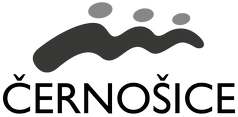 Evidenční číslo smlouvy 288/2020 - 1Kupní smlouvauzavřená dle § 2079 a násl. zákona č. 89/2012 Sb., Občanský zákoník Smluvní strany:Město Černošicese sídlem Karlštejnská 259, 252 28 ČernošiceIČO: 00241121DIČ: CZ00241121bankovní spojení: Česká spořitelna, a.s.číslo účtu: 9021-388063349/0800zastoupeno: Mgr. Filipem Kořínkem, starostouna straně jedné (dále jen „Kupující“)aIBS-ROKAL, s.r.o.se sídlem Táborská 2025, 252 28 ČernošiceIČO: 25629883bankovní spojení: Česká spořitelna, a.s.č. účtu: 391344379/0800zapsaná v obchodním rejstříku vedeném u Městského soudu v Praze oddíl C, vložka 56256,zastoupená: XXXXXXXXXXX, jednatelemna straně druhé (dále je „Prodávající“)(prodávající a kupující společně dále jen „Smluvní strany“)u z a v í r a j íníže uvedeného dne, měsíce a roku tutoKupní smlouvu(dále také jako „Smlouva“).I.Prohlášení prodávajícíhoProdávající prohlašuje, že je jediným a výlučným vlastníkem nemovitosti tj. části nebytové jednotky č. 2027/4 (Místnost 1) v budově č.p. 2027 o výměře 95,60 m² situované v 1. podzemním podlaží, s příslušenstvím a spoluvlastnickým podílem na společných částech budovy č.p. 2027, jak je uvedeno v Dohodě dotčených vlastníků jednotek o změně prohlášení vlastníka, a pozemku parc. č. 1733 zapsaném na LV č. 11055 v katastrálním území města Černošice (dále jen „Nemovitost“). Nemovitost bude oddělena od části nebytového prostoru a stavebními úpravami propojena s Kulturním sálem, který je ve vlastnictví Kupujícího.   II.Předmět převodu, kupní cenaProdávající touto smlouvou prodává a Kupující kupuje nemovitost blíže specifikovanou v článku I. této Smlouvy za kupní cenu uvedenou čl. II. odst. 2 této smlouvy. Kupující přijímá Nemovitost do svého vlastnictví.Smluvní strany se dohodly na kupní ceně ve výši 2 900 000 Kč (slovy: dva milióny devět set tisíc Korun českých).Smluvní strany se dohodly na následujícím způsobu úhrady kupní ceny: Kupující složil ve lhůtě určené ve Smlouvě o smlouvě budoucí kupní č. 288/2020 uzavřené mezi Kupujícím a Prodávajícím část kupní ceny ve výši 500 000 Kč (slovy: pět set tisíc Korun českých) jakožto Zálohu, přičemž úhradu této části kupní ceny Prodávající podpisem této Smlouvy potvrzuje. Uzavřením této Smlouvy se Záloha započítává na první část kupní ceny.Druhou část kupní ceny ve výši 2 400 000 Kč (slovy: dva milióny čtyři sta tisíc Korun českých) uhradí Kupující na bankovní účet Prodávajícího č. 391344379/0800, vedený u České spořitelny, a.s., pod VS: 241121 do 30 dnů dne nabytí účinnosti této smlouvy.   III.Prohlášení prodávajícího a kupujícíhoProdávající prohlašuje, že Nemovitost není dotčena žádnou právní vadou, zejména není zatížena žádným zástavním právem ve prospěch třetí osoby, ani jiným právem zřízeným ve prospěch třetí osoby, vyjma věcného břemene zřizování a provozování zařízení distribuční soustavy v rozsahu GP-3826-2212/2010 k parcele 1733/30 pro oprávněnou společnost ČEZ Distribuce, a.s., Teplická 874/8, Děčín IV- Podmokly, 405 02 Děčín, IČO: 24729035., a že nemovitost není zatížena ani právem nájmu.Prodávající prohlašuje, že Nemovitost nemá žádnou faktickou vadu. Kupující prohlašuje, že se před uzavřením této smlouvy seznámil se stavem Nemovitosti a že ji v tomto stavu kupuje. Kupující se stane vlastníkem převáděné Nemovitosti vkladem jeho vlastnického práva do katastru nemovitostí.IV.Vklad vlastnického právaSmluvní strany se pro případ, že by nedošlo k zápisu vlastnického práva k pozemkům ve prospěch Kupujícího do katastru nemovitostí podle této Smlouvy a Dohody (tvoří přílohu č.1) zavazují, že do 60 dnů ode dne doručení pravomocného rozhodnutí katastrálního úřadu o zamítnutí návrhu na vklad vlastnického práva Kupujícího k pozemkům (a to i částečného) podle této kupní smlouvy, nebo jiného sdělení, ze kterého vyplývá, že zápis vlastnického práva Kupujícího na základě této Smlouvy a Dohody se nepovoluje, uzavřou smluvní strany novou kupní smlouvu stejného obsahu a za stejných výchozích podmínek, jež splní zákonné podmínky pro provedení zápisu vlastnického práva Kupujícího do katastru nemovitostí.V případě, že katastrální úřad nepovolí vklad vlastnického práva Kupujícího do katastru nemovitostí z důvodu nutnosti doplnění anebo upřesnění údajů, zavazují se obě smluvní strany, že ve vzájemné součinnosti podklady pro katastrální úřad doplní, příp. opraví, a to nejpozději do 30 dnů ode dne doručení oznámení katastrálního úřadu.Návrh na vklad vlastnického práva do katastru nemovitostí na základě této smlouvy podepíše a podá za všechny účastníky této smlouvy Kupující, k čemuž ho Prodávající zmocňuje, a to nejpozději do 30 pracovních dnů ode dne, kdy dojde k zaplacení celé kupní ceny. Náklady na podání návrhu na vklad vlastnického práva uhradí Smluvní strany rovným dílem; podíl ve výši 1.000,- Kč za tímto účelem převede Prodávající na účet Kupujícího č. 27-388063349/0800, VS: 5361 nejpozději do 5 pracovních dnů od podpisu poslední ze Smluvních stran.V. Předání NemovitostiProdávající se zavazuje předat Nemovitost Kupujícímu do 30 dnů ode dne provedení zápisu vlastnického práva k Nemovitosti ve prospěch Kupujícího dle této Smlouvy, a to na základě písemného předávacího protokolu, který připraví Prodávající.Kupující se zavazuje v této lhůtě Nemovitost převzít. K předání a převzetí je každá ze Smluvních stran oprávněna druhou Smluvní stranu vyzvat. Pokud bude jedna ze Smluvních stran v prodlení s předáním či převzetím Předmětu převodu, pak je Smluvní strana, která prodlení zavinila, povinna uhradit druhé Smluvní straně smluvní pokutu ve výši 2 000 Kč (slovy: dva tisíce Korun českých) za každý i započatý den prodlení s předáním či převzetím Nemovitosti, pokud ji však v předání či převzetí Předmětu převodu nezabránily důležité překážky, jejichž existenci hodnověrným způsobem doloží. Nebezpečí vzniku škody nebo nahodilého zhoršení stavu Nemovitosti přechází z Prodávajícího na Kupujícího okamžikem, kdy Kupující převzal Nemovitost. VI.Závěrečná ustanoveníTato smlouva je vyhotovena ve třech stejnopisech - jeden stejnopis je určen pro zahájení správního řízení o vkladu vlastnického práva do katastru nemovitostí a Kupující a Prodávající obdrží každý po jednom stejnopise.Prodávající bere na vědomí, že Kupující pro realizaci svých bezhotovostních plateb může používat transparentní příjmový a výdajový bankovní účet a v této souvislosti Prodávající uděluje souhlas se zveřejněním názvu svého účtu; Prodávající výslovně souhlasí se zveřejněním elektronického obrazu této smlouvy na webových stránkách Kupujícího.Město Černošice (Kupující) ve smyslu § 41 odst. 1 zákona č. 128/2000 Sb., o obcích (obecní zřízení), ve znění pozdějších předpisů osvědčuje, že uzavření této smlouvy bylo schváleno Zastupitelstvem Města Černošice na jeho 14. zasedání konaném dne 4.6.2020 (usnesení č. Z/14/2/2020) tak, jak to vyžaduje § 85 písm. a) zákona č.128/2000 Sb., o obcích (obecní zřízení), ve znění pozdějších předpisů, čímž je splněna podmínka platnosti tohoto jeho právního jednání.Prodávající bere na vědomí, že Kupující je povinnou osobou dle § 2 odst. 1 zákona č. 340/2015 Sb., o zvláštních podmínkách účinnosti některých smluv, uveřejňování těchto smluv a o registru smluv a vztahuje se na něj povinnost zveřejnit tuto smlouvu v Registru smluv, což je podmínkou její účinnosti. Smluvní strany se dohodly, že zveřejnění této smlouvy v Registru smluv zajistí Kupující nejpozději do 30 dnů ode dne jejího podpisu poslední ze smluvních stran a smlouva pak nabývá účinnosti dnem jejího zveřejnění v Registru smluv.Účastníci této smlouvy prohlašují, že byla sepsána podle jejich skutečné a svobodné vůle. Účastníci smlouvu přečetli, s jejím obsahem souhlasí, což stvrzují vlastnoručními podpisyPříloha: Dohoda dotčených vlastníků jednotek o změně prohlášení vlastníkaKupující:                                                                       Prodávající:______________________			    ___________________________    Město Černošice 					      IBS-ROKAL, s.r.o.Mgr. Filip Kořínek, starosta                                     XXXXXXXXXXXX, jednatel